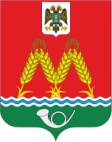 РОССИЙСКАЯ ФЕДЕРАЦИЯРОСТОВСКАЯ ОБЛАСТЬМУНИЦИПАЛЬНОЕ ОБРАЗОВАНИЕ«МИХАЙЛОВСКОЕ СЕЛЬСКОЕ ПОСЕЛЕНИЕ»АДМИНИСТРАЦИЯМИХАЙЛОВСКОГО СЕЛЬСКОГО ПОСЕЛЕНИЯПОСТАНОВЛЕНИЕ27.05.2022    № 48    х. МихайловкахОб особенностях расчета арендной платыпо договорам аренды земельных участков,находящихся в муниципальной собственностиМихайловского сельского поселения, в 2022 годуВ соответствии с Федеральным законом от 14.03.2022 № 58-ФЗ «О внесении изменений в отдельные законодательные акты Российской Федерации», распоряжением Губернатора Ростовской области от 12.03.2022 № 49 «Об утверждении Плана первоочередных действий по обеспечению устойчивого развития Ростовской области в условиях внешнего санкционного давления», руководствуясь постановлением правительства Ростовской области 04.04.2022 №262 «Об особенностях расчета арендной платы по договорам аренды земельных участков, находящихся в государственной собственности, в 2022 году», постановлением Администрации Красносулинского района от 23.05.2022 №675 «Об особенностях расчета арендной платы за земельные участки, находящиеся в муниципальной собственности Красносулинского района Ростовской области, в 2022 году», статьей 33 Устава муниципального образования «Михайловского сельского поселения», Администрация Михайловского сельского поселенияПОСТАНОВЛЯЕТ:1. Установить, что с 1 апреля по 31 декабря 2022 при расчете арендной платы за земельные участки, находящиеся в муниципальной собственности Михайловского сельского поселения к размеру арендной платы, определенному в соответствии с действующими нормативными правовыми актами, применяется коэффициент 0,5 в случаях, если договор аренды земельного участка заключен до 1 апреля 2022 г. по результатам проведения торгов, либо без проведения торгов или договор аренды земельного участка заключен после 1 апреля 2022 г. без проведения торгов.2. Настоящее постановление вступает в силу со дня его официального опубликования в средствах массовой информации.3. Контроль за исполнением настоящего постановления возложить на Главу администрации Михайловского сельского поселения. И.о.Главы Администрации Михайловского  сельского поселения                                                                       М.В.Антипенко